CVIČENÍ JE NA DALŠÍ STRÁNCE ↓.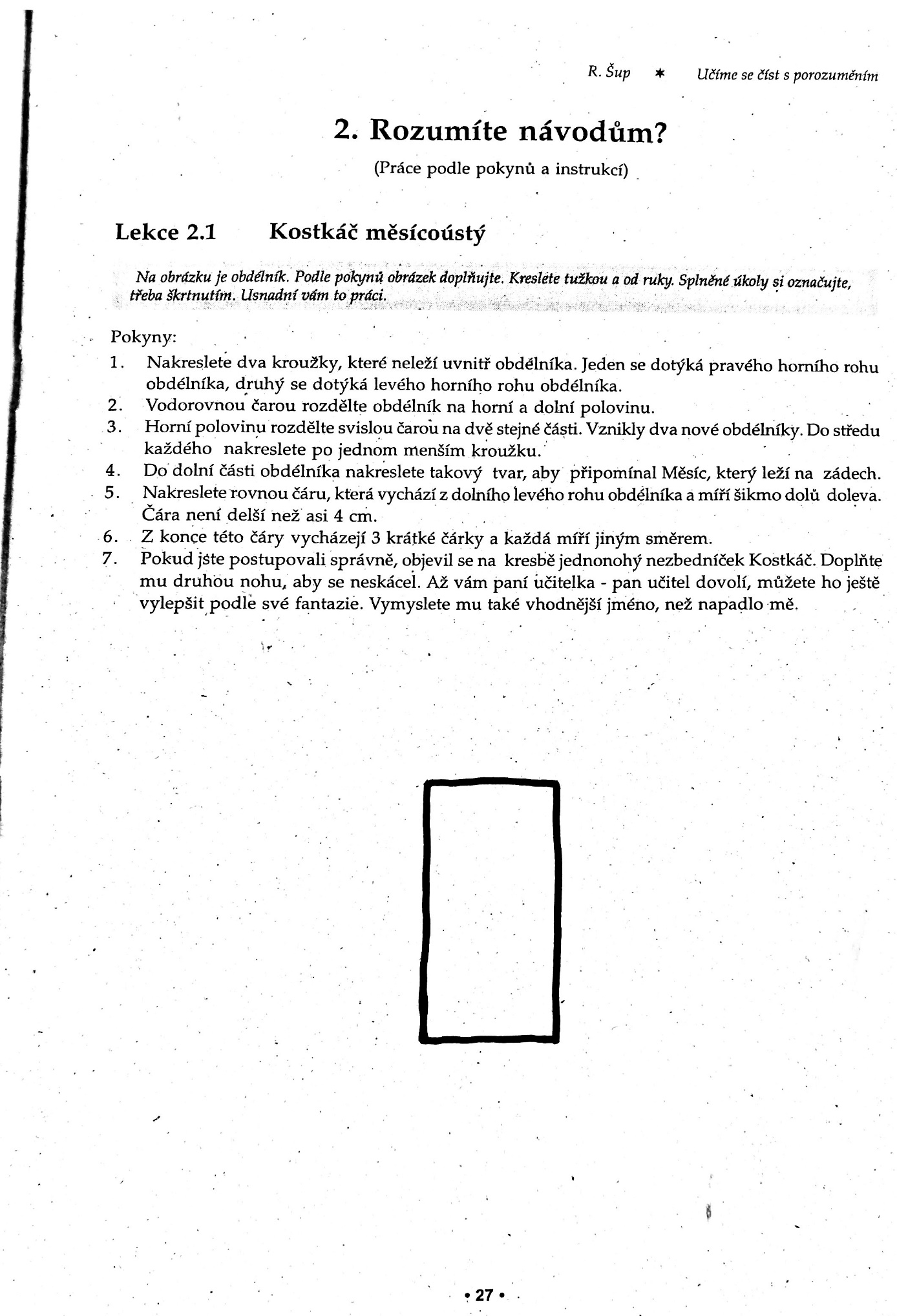 1.-2. – ČTVRTEK  6. A/6. B  (F.G. + K. C.) 12. a 19. 3.: www. diktaty.cz – pravopisná cv. podle ročníků ZŠ - pravopisná cv. pro 6. třídu – 09 Večer v lese, 10 Na m?tině (vyfoť a pošli na mail, nebo diktát po doplnění  přepiš na papír, ten můžeš vyfotit a poslat na email, nebo vhodit do schránky u vchodu školy)Každý den přečti 1 str. z knihy z povinné četby.  3.-4. TÝDEN – ČTVRTEK  6. B  (F. G.):VYBER SI 1 DIKTÁT NA STRÁNKÁCH www.diktaty.cz  DLE VLASTNÍHO UVÁŽENÍ (OVŠEM V ODPOVÍDAJÍCÍ NÁROČNOSTI  PRO 6. ROČNÍK). STRUČNĚ POPIŠ OBSAH PŘEČTENÝCH 7. STR. Z KNIHY (NEPOVINNÁ ČETBA ) – MŮŽEŠ PSÁT PŘÍMO DO EMAILU s.marcolova@ulesakarvina.cz , NEBO RUČNĚ NA PAPÍR A PAK VÝSLEDEK VYFOTIT A POSLAT JAKO FOTOGRAFII.  5.-6. TÝDEN – ČTVRTEK  6. B  (F. G.): KAŽDÝ DEN ČÍST  1 STR. DOPORUČENÉ ČETBY. NAPIŠ MI  SVÝMI SLOVY OBSAH PŘEČTENÉHO TEXTU Z DOPORUČENÉ ČETBY, KTEROU JSI PŘEČETL BĚHEM POVINNÉ KARANTÉNY. MŮŽEŠ PSÁT RUČNĚ NA PAPÍR, ALE MYSLÍM, ŽE TY RADĚJI PÍŠEŠ NA KLÁVESNICI. NEZAPOMEŇ SI ZAPNOUT KOREKTOR CHYB A KROMĚ OBSAHU TEXTU SE SOUSTŘEDIT I NA PRAVOPIS A ČÁRKY V SOUVĚTÍCH. NAPIŠ MI, PROSÍM, TAKÉ NÁZEV A AUTORA KNIHY, KTEROU ČTEŠ. POKUD MÁŠ KNIHU ROZEČTENOU UŽ DELŠÍ DOBU, UVEĎ MĚ DO DĚJE. KDYŽ POPÍŠEŠ JEDNU KAPITOLU UPROSTŘED KNIHY, NIC MI TO NEŘEKNE.  8.-9. TÝDEN – ČTVRTEK  6. B  (F. G.):www.diktaty.cz  – Přijímací zkoušky na střední školu > Osmileté gymnázium  – 01 JARNÍ PŘÍRODAČuník Mámdalekokpraseti – práce podle pokynů a instrukcí. 10.-11. TÝDEN - ČTVRTEK 6. B  (F. G.):www.diktaty.cz  – Přijímací zkoušky na střední školu > Osmileté gymnázium  – 13 HARRY POTTERKuliokoun ušostřapý – práce podle pokynů a instrukcí. 12.-13. TÝDEN  - ČTVRTEK 6. B  (F. G.):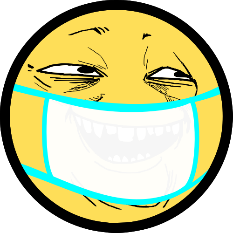                                          AHOJ FILIPE.  MOC TĚ ZDRAVÍM.NAŠE SPOLUPRÁCE BUDE POKRAČOVAT AŽ DO KONCE ROKU PŘES E- MAIL. SLEDUJTE PROTO DÁLE WEBOVÉ STRÁNKY ŠKOLY  ;-) .ÚKOLY NA 12.-13. TÝDEN KARANTÉNY ZNÍ:www. diktaty.cz – Pravopisná cvičení podle ročníků základní školy > Pravopisná cvičení pro 6. třídu – 06 PETR V ONLINE PROGRAMU ZMIZELA IKONKA @. DIKTÁT MŮŽETE VYPLNIT NA POČÍTAČI, VYFOTIT A ODESLAT MI JEJ  NA E-MAIL. DRUHOU MOŽNOSTÍ JE DIKTÁT VYTISKNOUT NA PAPÍR, DOPLNIT, OSKENOVAT A OPĚT POSLAT NA E-MAIL.KOSTKÁČ MĚSÍCOÚSTÝ – práce podle pokynů a instrukcí. Cvičení  je pod seznamem úkolů. Můžete kreslit na papír a KOSTKÁČE telefonem vyfotit a poslat, nebo to zkusit v programu malování.S POZDRAVEM  P. UČ. S*